              Blandford Hill Wind Farm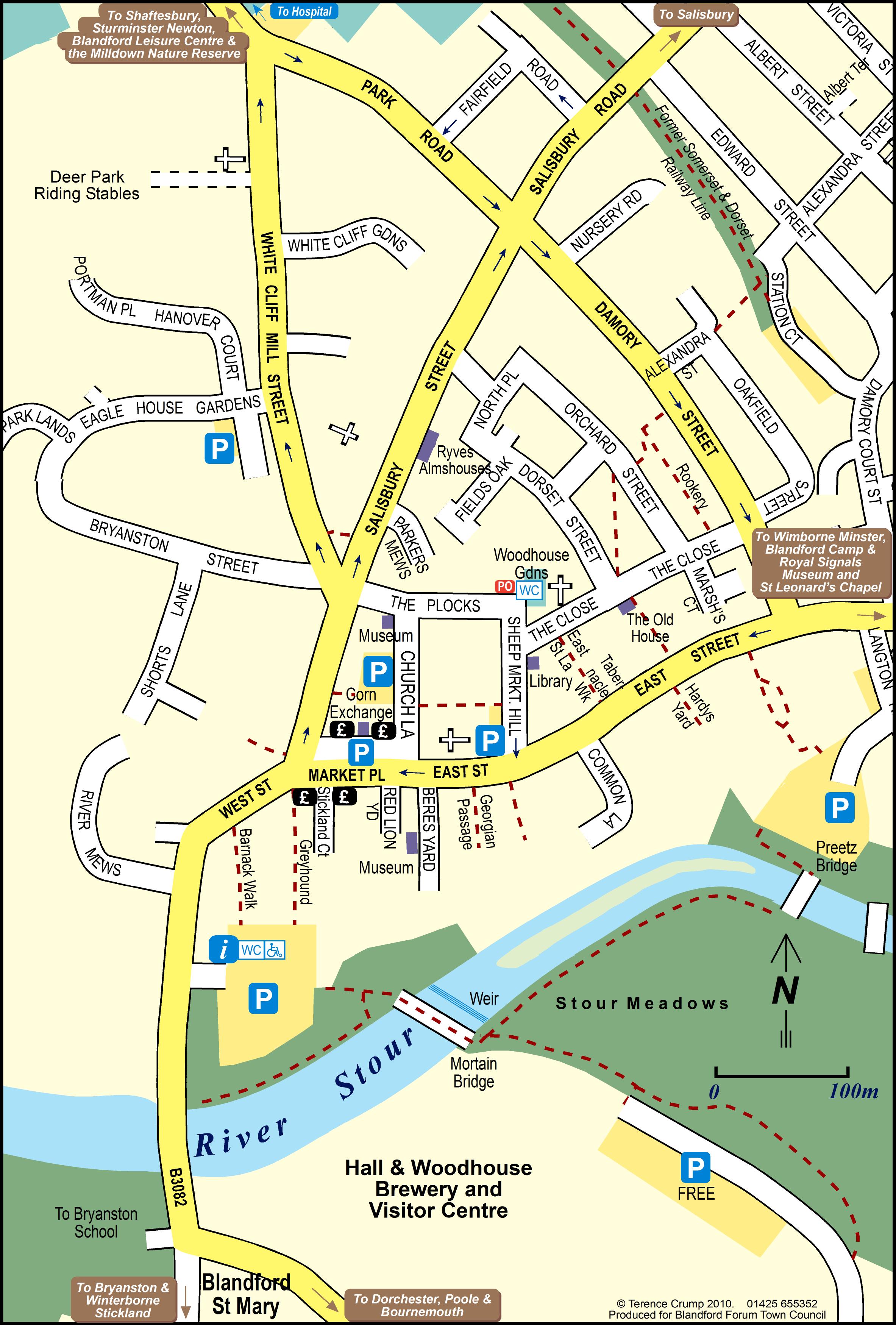 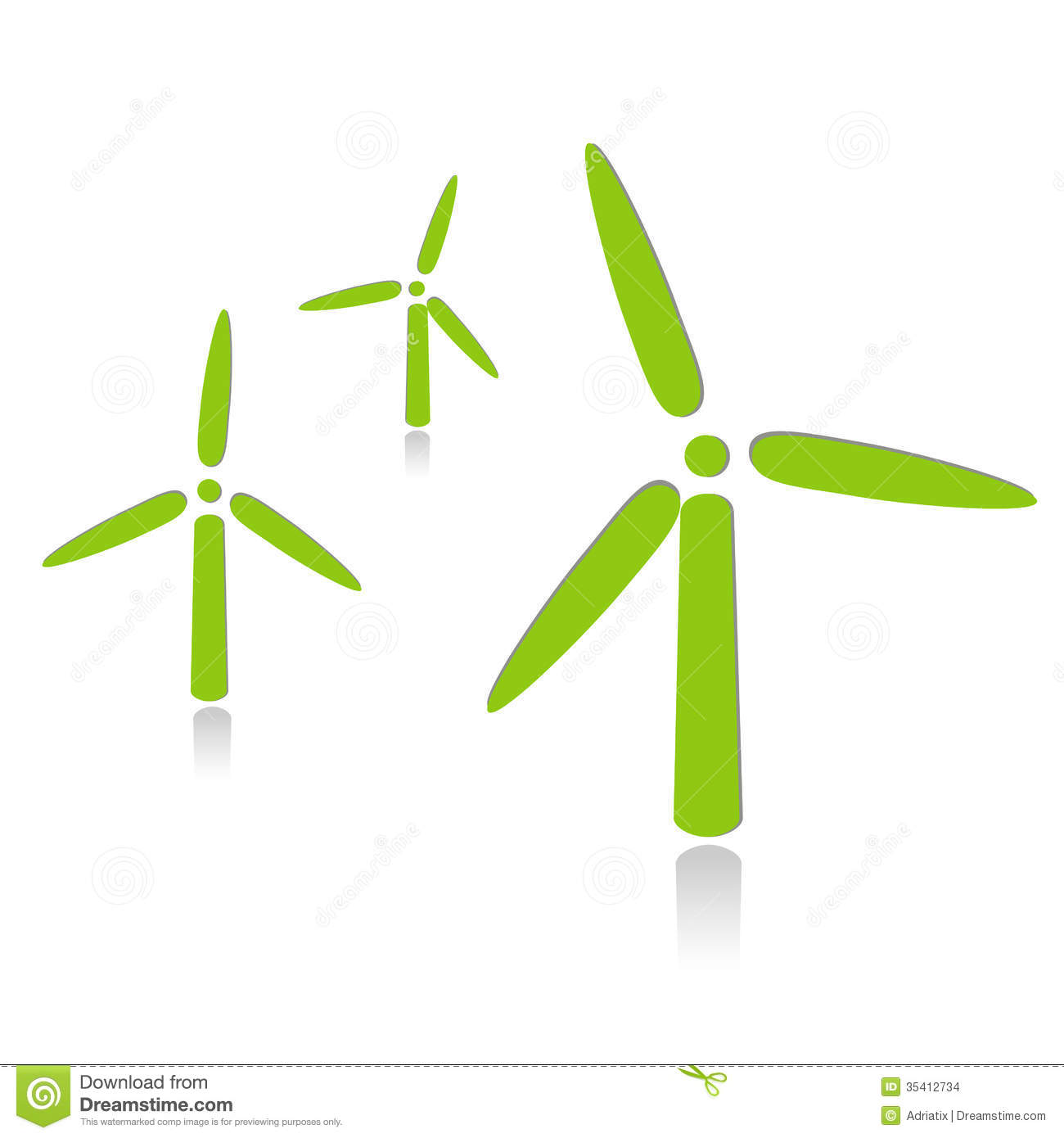                              Planning Application now in   A meeting for people in support       Wednesday, 9th July , 7pm     Woodhouse Garden Pavilion                    Next to Post Office    The Plocks, Blandford Forum                                 DT11 7DN Members of West Dorset Pro Wind Group will becoming along to share experience.Interested, but can’t attend?  Email- westdorsetprowind@outlook.com      Invite others along too!